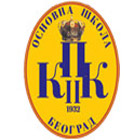  З А П И С Н И КО  ОБАВЕШТЕЊУ  САВЕТА РОДИТЕЉА О ИЗБОРУ               ДИСТРИБУТЕРА ЗА НАБАВКУ УЏБЕНИКА ЗА 2021/2022.годУ уторак, 30.03.2021. отворене су пристигле понуде дистрибутера уџбеника за наредну 2021/2022. школску годину.Понуде су доставила 3 (три) дистрибутера и то:„Kolibri book“ , Нови Сад„НБС Граф“, Горњи Милановац„Прима “, Горњи МилановацДистрибутер „Kolibri book“ је понудио уџбенике са авансним плаћањем, закључно са 15.04.2021. и испоруком уџбеника до 01.09.2021. Достављене уџбенике разредне старешине пакују и деле ученицима. Заинтересованост родитеља се исказује анкетним листићима.Дистрибутер „НБС Граф“ на основу исказане заинтересованости путем анкетних листића, нуди једнократно плаћање до 15.04.2021. а уџбенике доставља до 01.09.2021. у школу.Дистрибутер „Прима“ нуди, на основу исказане заинтересованости путем анкетних листића, плаћање на 5 (пет) рата, до 15.08.2021. а доставу упакованих комплета у школу,   до 25.08.2021. Цене уџбеника су по гарантованим ценама издавача. Дистрибутер донира школи књиге за награђивање одличних ученика, ученика са резултатима са такмичења, добитницима Вукових диплома и ђаку генерације.Као најповољнији понуђач је изабран дистрибутер „Прима“ због одобреног плаћања на рате и књига које донирају ученицима школе. Дистрибутер је озбиљност пословања образложио референтном листом од 66 школа са којима сарађује.Записничар,								У Београду,Драгана Даниловић							 30.03.2021.